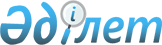 2009 жылы Көкшетау қаласында ақылы қоғамдық жұмыстарды ұйымдастыру туралы
					
			Күшін жойған
			
			
		
					Ақмола облысы Көкшетау қаласы әкімдігінің 2009 жылғы 8 қаңтардағы № А-1/6 қаулысы. Ақмола облысы Көкшетау қаласының Әділет басқармасында 2009 жылғы 21 қаңтарда № 1-1-96 тіркелді. Күші жойылды - Ақмола облысы Көкшетау қаласы әкімдігінің 2009 жылғы 31 желтоқсандағы № А-12/2493 шешімімен

      Ескерту. Күші жойылды - Ақмола облысы Көкшетау қаласы әкімдігінің 2009 жылғы 31 желтоқсандағы № А-12/2493 шешімімен

      Қазақстан Республикасының 2001 жылғы 23 қаңтардағы «Халықты жұмыспен қамту турал» Заңының 7, 20 баптарына , Қазақстан Республикасының 2001 жылғы 23 қаңтардағы «Қазақстан Республикасының жергілікті мемлекеттік басқару туралы» Заңына , Қазақстан Республикасы Үкіметінің 2001 жылғы 19 маусымдағы № 836 «Қазақстан Республикасының 2001 жылғы 23 қаңтардағы «Халықты жұмыпен қамту туралы» Заңын жүзеге асыру бойынша шаралар туралы» Қаулысына сәйкес, сонымен қатар жұмыссыз азаматтарды уақытша жұмыспен қамтамасыз ету мақсатына, қала әкімдігі ҚАУЛЫ ЕТЕДІ: 



      1. 2009 жылы Көкшетау қаласында ақылы қоғамдық жұмыстар ұйымдастырылғандығы туралы жариялансын. 



      2. Мемлекеттік ұйымдар мен кәсіпорындардың қажеттілеріне сәйкес Көкшетау қаласының ұйымдарының, қоғамдық ақылы жұмыстардың түрлері, көлемі, нақты жағдайлары, қатысушылардың еңбекақысының мөлешері, және оларды қаржыландыру көздерінің ұсынылған тізбесі бекітілсін. 



      3. Белгіленген тәртіпте қоғамдық ақылы жұмыстарды жүргізу үшін қалалық мелекеттік мекемелер  мен кәсіпорындар «Көкшетау қаласының жұмыспен қамту және әлеуметтік бағдарламалар бөлімі» мемлекттік мекемесімен сәйкесті шарттар жасау ұсынылсын, сонымен қатар жұмыссыздарды еңбек шарттарына сәйкес жұмысқа қабылдауды жүзеге асыру, қоғамдық ақылы жұмыстармен қамтылған жекелеген санаттағы азаматтардың (әйелдер, мүгедектер) жұмыстарын ұйымдастырғанда еңбек ақы атқарылған уақытқа сайма-сай немесе факті бойынша атқарылған көлемге төленуі көзделсін, жұмыс уақытын ұйымдастырудың басқа да икемді түрлері қолданылсын. 



      4. «Көкшетау қаласының жұмыспен қамту және әлеуметтік бағдарламалар бөлімі» мемлекеттік мекемесі жұмыссыз азаматтарды қоғамдық белгіленген саны және осы мақсатқа бөлінген қаржының шегінде ұйымдардың өтінімі жіберсін. 



      5. «Көкшетау қаласының қаржы бөлімі» мемлекеттік мекемесі 2009 жылы қоғамдық ақылы жұмыстарды ұйымдастыру бойынша іс-шараларды бюджет қаражатында осы мақсаттарға көзделген жалпы сомасы 24318000 (жиырма төрт миллион үш жүз он сегіз мың) теңгемен қаржыландыруды жүзеге асырсын. 



      6. «Көкшетау қаласы әкімдігінің 2008 жылғы 11 қаңтардағы № А-1/19 «2008 жылы Көкшетау қаласында ақылы қоғамдық жұмыстарды ұйымдастыру туралы» қаулысына күші жойылды деп танылсын (2008 жылы 31 қаңтарда № 5 «Көкшетау» және № 5 «Степной маяк» газеттерінде жарияланған нормативтік құқықтық актілерді мемлекеттік тіркеудің аймақтық тізілімінде № 1-1-73 болып тіркелген Көкшетау қаласы әкімдігінің 2008 жылғы 14 ақпанда № А-2/289 «Көкшетау қаласы әкімдігінің 2008 жылғы 11 қаңтардағы № А-1/19 «2008 жылы Көкшетау қаласында ақылы қоғамдық жұмыстарды ұйымдастыру туралы» қаулысына өзгерістер енгізу туралы» қаулысымен, 2008 21 ақпанда № 9 «Көкшетау» және № 9 «Степной маяк» газеттерінде жарияланған нормативтік құқықтық актілерді мемлекеттік тіркеудің аймақтық тізілімінде № 1-1-77 болып  тіркелген Көкшетау қаласы әкімдігінің 2008 жылғы 5 наурыздағы № А-3/418 «Көкшетау қаласы әкімдігінің кейбір қаулыларына өзгертулер мен толықтырулар енгізу туралы» қаулысымен, 2008 жылы 3 сәуірде № 15 «Көкшетау» және № 15 «Степной маяк» газеттерінде жарияланған нормативтік құқықтық актілерді мемлекеттік тіркеудің аймақтық тізілімінде № 1-1-79 болып тіркелген Көкшетау қаласы әкімдігінің кейбір қаулыларына өзгертулер енгізу туралы» қаулысымен, 2008 жылы 14 тамызда № 34 «Көкшетау» және № 34 «Степной маяк» газеттерінде жарияланған нормативтік құқықтық актілерді мемлекеттік тіркеудің аймақтық тізімінде № 1-1-86 болып тіркелген қаулысымен өзгертулер енгізілген) 



      7. Осы қаулы Көкшетау қаласының әділет басқармасында мемлекеттік тіркеуден өткен күннен бастап күшіне енеді және ресми жарияланған күннен қолданысқа енгізіледі. 



      8. Осы қаулының орындалуын бақылау қала әкімінің орынбасары А.Е.Мысыралімоваға жүктелсін.       Қала әкімі                       Б.Сапаров       КЕЛІСІЛДІ:       «Көкшетау қаласының 

      жұмыспен қамту және 

      әлеуметтік бағдарламалар 

      бөлімі» ММ бастығы             Қ.А.Ахметов       «Көкшетау қаласының 

      қаржы бөлімі» 

      ММ бастығы                    Ө.Қ.Ыдырысов       «Көкшетау қаласының 

      экономика және бюджетті 

      жоспарлау бөлімі» 

      ММ бастығы                     А.Б.Омарова       Көкшетау қаласының 

      прокуроры әділет 

      аға кеңесшесі                 А.А. Мәженов       Ақмола облысының 

      Әділет департаментінің 

      Көкшетау қаласының 

      әділет басқармасының 

      бастығы                       Ж.Е.Тәшенова       Ақмола облысы мұрағаттар 

      мен құжаттамалар 

      басқармасының «Көкшетау 

      қаласының мемлекеттік 

      мұрағаты» ММ                 А.Б.Терещенко       Ақмола облысы бойынша 

      денсаулық сақтау 

      басқармасының жанындағы 

      «№ 2 емханасы бар Көкшетау 

      қалалық ауруханасы» 

      мемлекеттік қазынашылық 

      коммуналдық кәсіпорының 

      бас дәрігері                   Б.Д.Закрина       Көкшетау қаласының ішкі 

      істер басқармасының 

      көші-қон полиция бастығы       Р.К.Шәріпов 

Қосымша 

Көкшетау қаласы әкімдігінің 

2009 жылғы  8 қаңтардағы № А-1/6 

қаулысымен бекітілген Көкшетау қаласының ұйымдары, ақылы қоғамдық жұмыстардың түрлері, көлемі мен нақты жағдайлары, қатысушылардың еңбегіне төленетін ақының мөлшері және оларды қаржыландыру көздерінің тізбесі 
					© 2012. Қазақстан Республикасы Әділет министрлігінің «Қазақстан Республикасының Заңнама және құқықтық ақпарат институты» ШЖҚ РМК
				№ р/ 

с Ұйымдар Ақылы қоғамдық жұмыстардың түрлері, көлемі мен нақты жағдайлары Еңбек ақы мөлшері Қаржылан- 

дыру көзі 1 Көкшетау қаласының әкімдігі жанындағы шаруашылық жүргізу құқығындағы «Авариялық – жөндеу қызметі» мемлекеттік коммуналдық кәсіпорны Ықшам аудандарды ағымдағы ұстау: гүлзарларды, скверлерді, орталық көшелерді, ықшам аудандарды күн сайын санитарлық тазалау, жиектастарды ақтау және тазалау, гүлзарларды қию, көшелердің бұрылыстарын қар мен мұздақтардан тазалау, ағаштарды қию, қоқыстарды жинау, өндірістік жайды жинау «2009-2011 жылдарға арналған республикалық бюджет туралы» Қазақстан Республикасының Заңымен белгіленген жалақының ең төменгі мөлшелері Қалалық бюджет 2 Көкшетау қаласының әкімдігі жанындағы шаруашылық жүргізу құқығындағы «Тазалық» мемлекеттік коммуналдық кәсіпорны Ықшам аудандарды ағымдағы ұстау: гүлзарларды, скверлерді, орталық көшелерді, ықшам аудандарды күн сайын санитарлық тазалау, жиектастарды ақтау және тазалау, гүлзарларды қию, көшелердің бұрылыстарын қар мен мұздақтардан тазалау, ағаштарды қию, қоқыстарды жинау, өндірістік жайды жинау «2009-2011 жылдарға арналған республикалық бюджет туралы» Қазақстан Республикасының Заңымен белгіленген жалақының ең төменгі мөлшелері Қалалық бюджет 3 Көкшетау қаласының әкімдігі жанындағы шаруашылық жүргізу құқығындағы «Қызыл Жар» мемлекеттік коммуналдық кәсіпорны Көшелерді ағымдағы ұстау: гүлзарларды, скверлерді орталық көшелерді күн сайын санитарлық тазалау, жиектастарды ақтау және тазалау, гүлзарларды қию, көшелердін бұрылыстарын қар мен мұздақтардан тазалау, ағаштарды қию, қоқыстарды жинау, өндірістік жайды жинау «2009-2011 жылдарға арналған республикалық бюджет туралы» Қазақстан Республикасының Заңымен белгіленген жалақының ең төменгі мөлшелері Қалалық бюджет 4 «Көкшетау қаласы әкімінің аппараты» мемлекеттік мекемесі Құжаттарды өндеу және тәртіпке келтіру, кіріс жіне шығыс құжаттарын жүргізу және тіркеу «2009-2011 жылдарға арналған республикалық бюджет туралы» Қазақстан Республикасының Заңымен белгіленген жалақының ең төменгі мөлшелері Қалалық бюджет 5 Көкшетау қаласы «Красный Яр селолық округі әкімінің аппараты» мемлекеттік мекемесі Шаруашылық бойынша есепке алу және тіркеү, әлеуметтік карталарды толтыру, құжаттырды өндеу, көшелерді санитарлық тазалау «2009-2011 жылдарға арналған республикалық бюджет туралы» Қазақстан Республикасының Заңымен белгіленген жалақының ең төменгі мөлшелері Қалалық бюджет 6 «Көкшетау қаласының Станционный поселкесі әкімінің аппараты» мемлекеттік мекемесі Шаруашылық бойынша есепке алу және тіркеү, әлеуметтік карталарды толтыру, құжаттырды өндеу, көшелерді санитарлық тазалау «2009-2011 жылдарға арналған республикалық бюджет туралы» Қазақстан Республикасының Заңымен белгіленген жалақының ең төменгі мөлшелері Қалалық бюджет 7 Көкшетау қаласының ішкі істер басқармасының көші-қон полиция бөлімі Электронды нысандығы құжаттарды өндеу, кіріс және шығыс құжаттарды енгізу және тіркеу «2009-2011 жылдарға арналған республикалық бюджет туралы» Қазақстан Республикасының Заңымен белгіленген жалақының ең төменгі мөлшелері Қалалық бюджет 8 Көкшетау қаласының әділет басқармасы Құжаттарды өндеуге көмек жасау және тәртіпке келтіру, сұраныс хаттарды басу, құжаттарды тіркеу жіне тігу «2009-2011 жылдарға арналған республикалық бюджет туралы» Қазақстан Республикасының Заңымен белгіленген жалақының ең төменгі мөлшелері Қалалық бюджет 9 Көкшетау қаласының прокуратурасы Құжаттарды өндеуге көмек жасау және тәртіпке келтіру, сұраныс хаттарды басу, құжаттарды тіркеу жіне тігу «2009-2011 жылдарға арналған республикалық бюджет туралы» Қазақстан Республикасының Заңымен белгіленген жалақының ең төменгі мөлшелері Қалалық бюджет 10 «Көкшетау қаласының жер қатынастарды бөлімі» мемлекеттік мекемесі Құжаттарды өндеуге көмек жасау және тәртіпке келтіру, сұраныс хаттарды басу, құжаттарды тіркеу жіне тігу «2009-2011 жылдарға арналған республикалық бюджет туралы» Қазақстан Республикасының Заңымен белгіленген жалақының ең төменгі мөлшелері Қалалық бюджет 11 «Көкшетау қаласының сәулет және қала құрылысы бөлімі» мемлекеттік мекемесі Құжаттарды өндеуге көмек жасау және тәртіпке келтіру, сұраныс хаттарды басу, құжаттарды тіркеу жіне тігу «2009-2011 жылдарға арналған республикалық бюджет туралы» Қазақстан Республикасының Заңымен белгіленген жалақының ең төменгі мөлшелері Қалалық бюджет 12 «Көкшетау қаласының тұргын үй-коммуналдық шаруашылығы, жолаушылар көлігі және автомобиль жлдары бөлімі» мемлекеттік мекемесі Құжаттарды өндеуге көмек жасау және тәртіпке келтіру, сұраныс хаттарды басу, құжаттарды тіркеу жіне тігу «2009-2011 жылдарға арналған республикалық бюджет туралы» Қазақстан Республикасының Заңымен белгіленген жалақының ең төменгі мөлшелері Қалалық бюджет 13 «Көкшетау қаласының білім бөлімі» мемлекеттік мекемесі Объектілерді жөндеу жұмысы: сылақ жұмыстары, сырлау, үй жайларды құрылыс қоқыстарынан тазалау және құжаттарды өндеуге, кітапхана қорын қалпына келтіруге көмек жасау. «2009-2011 жылдарға арналған республикалық бюджет туралы» Қазақстан Республикасының Заңымен белгіленген жалақының ең төменгі мөлшелері Қалалық бюджет 14 «Көкшетау қаласының мәдениет және тәлдерді дамыту бөлімі» мемлекеттік мекемесі Объектілерді жөндеу жұмысы: сылақ жұмыстары, сырлау, үй жайларды құрылыс қоқыстарынан тазалау және құжаттарды өндеуге, кітапхана қорын қалпына келтіруге көмек жасау. «2009-2011 жылдарға арналған республикалық бюджет туралы» Қазақстан Республикасының Заңымен белгіленген жалақының ең төменгі мөлшелері Қалалық бюджет 15 «Көкшетау қаласының мемлекеттік мұрағаты» мемлекеттік мекемесі Азаматтардың сұрау хаттарды бойынша мұрағат анықтамаларын орындау: мұрағат қоймаларынан құжаттарды тиеу және түсіріп тасу, мұрағат анықтамаларын эзірлеу «2009-2011 жылдарға арналған республикалық бюджет туралы» Қазақстан Республикасының Заңымен белгіленген жалақының ең төменгі мөлшелері Қалалық бюджет 16 Емханасы бар № 2 Көкшетау қалалық ауруханасы Өндірістік үй-жайды тазалау және жөндеу «2009-2011 жылдарға арналған республикалық бюджет туралы» Қазақстан Республикасының Заңымен белгіленген жалақының ең төменгі мөлшелері Қалалық бюджет 